Уважаемые коллеги!Отдел образования Администрации Пограничного муниципального округа направляет вам использования в работе приказ министерства образования Приморского края от 17.11.2023 № пр.23а-1527 «Об утверждении порядка информирования участников государственной итоговой аттестации по образовательным программам основного общего и среднего общего образования и их родителей (законных представителей) по вопросам организации и проведения итогового сочинения (изложения), итогового собеседования по русскому языку и государственной итоговой аттестации по образовательным программам основного общего и среднего общего образования на территории Приморского краяПриложение: на 15 л. в 1 экз.Начальникотдела образования                                                                                         Н.Г. ПанковаТ.В. Третьякова, 21 5 77АДМИНИСТРАЦИЯПОГРАНИЧНОГОМУНИЦИПАЛЬНОГО ОКРУГАПРИМОРСКОГО КРАЯОТДЕЛ ОБРАЗОВАНИЯул. Советская, д.63, п. Пограничный, 692582Тел/факс 8(42345) 21-3-96Е-mail: ono@pogranichny.orgот «20» ноября 2023 г. № 2366 Руководителям образовательных организаций 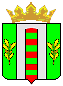 